Csopak , Mandulavirág Óvoda – Főzőkonyha ,  Sport u. 9.  Csopak , Mandulavirág Óvoda – Főzőkonyha ,  Sport u. 9.  Csopak , Mandulavirág Óvoda – Főzőkonyha ,  Sport u. 9.  Csopak , Mandulavirág Óvoda – Főzőkonyha ,  Sport u. 9.  Csopak , Mandulavirág Óvoda – Főzőkonyha ,  Sport u. 9.  Csopak , Mandulavirág Óvoda – Főzőkonyha ,  Sport u. 9.  Csopak , Mandulavirág Óvoda – Főzőkonyha ,  Sport u. 9.  Csopak , Mandulavirág Óvoda – Főzőkonyha ,  Sport u. 9.  2024. júniusHétfőKeddSzerdaCsütörtökPéntekSzombatVasárnapKérem az étlapot kitöltve május 29.-ig leadni szíveskedjenek , névvel és a kért napokkal jelölve!Alkalmi étkezők , ebéd igényüket , az étkezést megelőző nap , délelőtt 10 óráig tudják leadni.Szociális étkezőknek nem kell leadniuk , az rögzítve van.Köszönettel : Gál Tamás , Élelmezésvezető , elelmezes@csopak.hu Tel : +36 20 229 2888Kérem az étlapot kitöltve május 29.-ig leadni szíveskedjenek , névvel és a kért napokkal jelölve!Alkalmi étkezők , ebéd igényüket , az étkezést megelőző nap , délelőtt 10 óráig tudják leadni.Szociális étkezőknek nem kell leadniuk , az rögzítve van.Köszönettel : Gál Tamás , Élelmezésvezető , elelmezes@csopak.hu Tel : +36 20 229 2888Kérem az étlapot kitöltve május 29.-ig leadni szíveskedjenek , névvel és a kért napokkal jelölve!Alkalmi étkezők , ebéd igényüket , az étkezést megelőző nap , délelőtt 10 óráig tudják leadni.Szociális étkezőknek nem kell leadniuk , az rögzítve van.Köszönettel : Gál Tamás , Élelmezésvezető , elelmezes@csopak.hu Tel : +36 20 229 2888Kérem az étlapot kitöltve május 29.-ig leadni szíveskedjenek , névvel és a kért napokkal jelölve!Alkalmi étkezők , ebéd igényüket , az étkezést megelőző nap , délelőtt 10 óráig tudják leadni.Szociális étkezőknek nem kell leadniuk , az rögzítve van.Köszönettel : Gál Tamás , Élelmezésvezető , elelmezes@csopak.hu Tel : +36 20 229 2888Kérem az étlapot kitöltve május 29.-ig leadni szíveskedjenek , névvel és a kért napokkal jelölve!Alkalmi étkezők , ebéd igényüket , az étkezést megelőző nap , délelőtt 10 óráig tudják leadni.Szociális étkezőknek nem kell leadniuk , az rögzítve van.Köszönettel : Gál Tamás , Élelmezésvezető , elelmezes@csopak.hu Tel : +36 20 229 2888Kérem az étlapot kitöltve május 29.-ig leadni szíveskedjenek , névvel és a kért napokkal jelölve!Alkalmi étkezők , ebéd igényüket , az étkezést megelőző nap , délelőtt 10 óráig tudják leadni.Szociális étkezőknek nem kell leadniuk , az rögzítve van.Köszönettel : Gál Tamás , Élelmezésvezető , elelmezes@csopak.hu Tel : +36 20 229 2888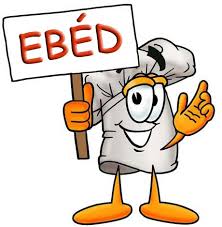 23.hét3.Sárgaborsó LevesRizses CsirkehúsCékla Saláta4.Gomba LevesBurgonya FőzelékSertés Pörkölt5.Kertész LevesOlasz Rakott Tészta6.Alma LevesRántott CsirkemellBulgurUborka Saláta7.Frankfurti LevesDarás TésztaLekvárral24.hét10.Paradicsom LevesTarhonyás SertéshúsHázi Csalamádé11.Húsgaluska LevesTök FőzelékCsirke Pörkölt12.Csont LevesRakott Zöldbab13.Brokkoli LevesHalpaprikásKifőtt Tészta14.Gulyás LevesSzilvás Gombóc25.hét17.Daragaluska LevesZöldborsó FőzelékSült Csirkemell18.Meggy LevesMexikói SertésszeletPárolt Rizs19.Fokhagymakrém LevesPulykavagdaltPetr.BurgonyaUborka Saláta20.Hús LevesPárolt SertéscombVadas MártásKifőtt Tészta21.Lencse LevesTúrós Derelye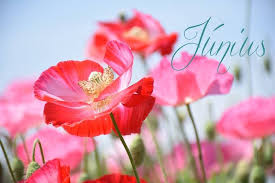 26.hét24.Tojás LevesFrankfurti SertéstokányTarhonya25.Zeller LevesPárolt CsirkemellEgres MártásPirított Dara26.Kelbimbó LevesResztelt CsirkemájSós BurgonyaCsemege Uborka27.Barack LevesRántott CsirkecombRizi-BiziPaprika Saláta28.Májgaluska LevesGomba PaprikásKifőtt TésztaFelnőtt Étlap2024.JúniusFelnőtt Étlap2024.JúniusFelnőtt Étlap2024.JúniusFelnőtt Étlap2024.Június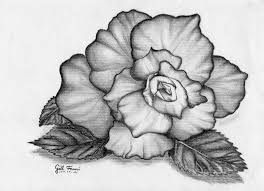 